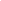 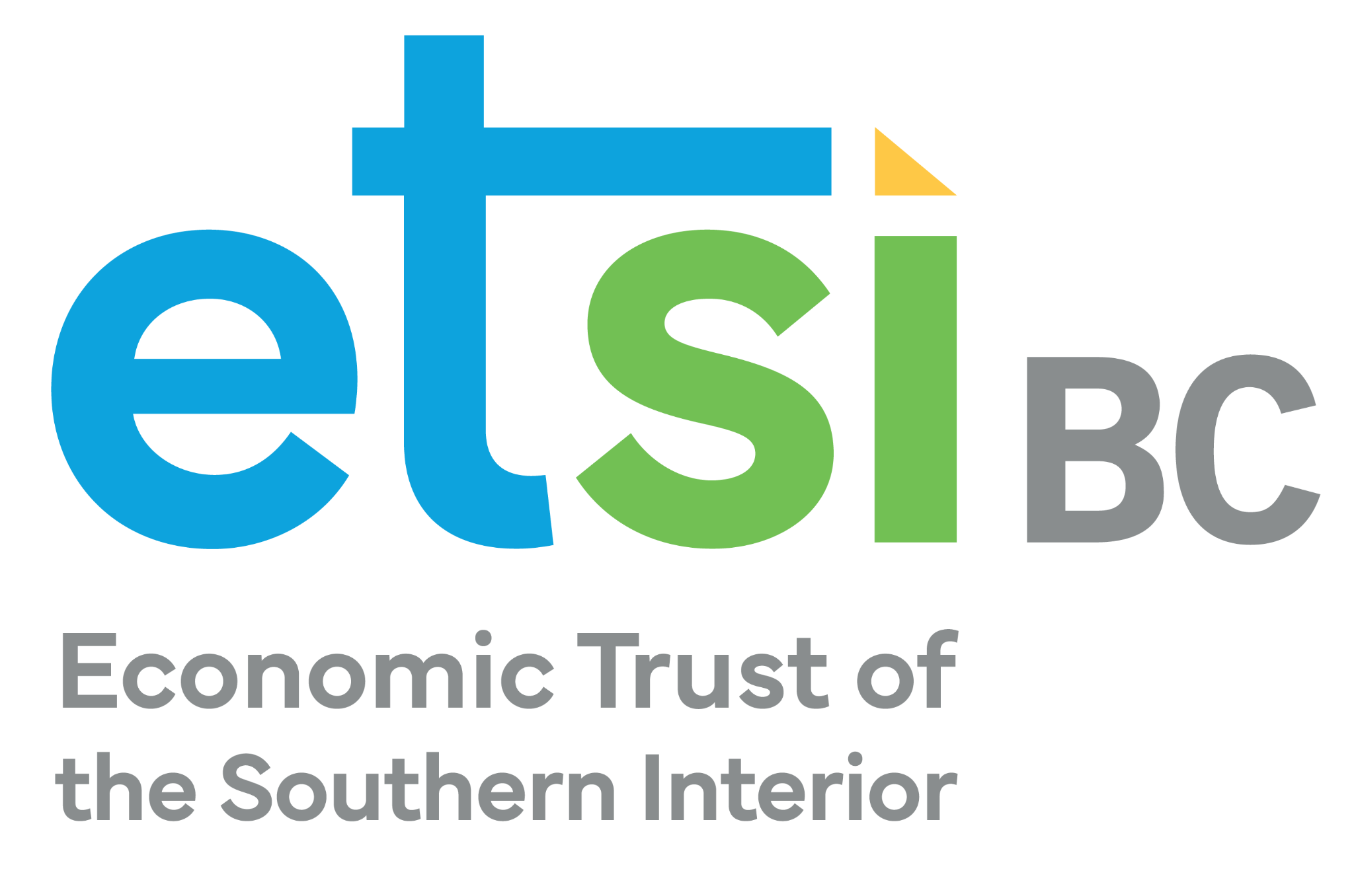 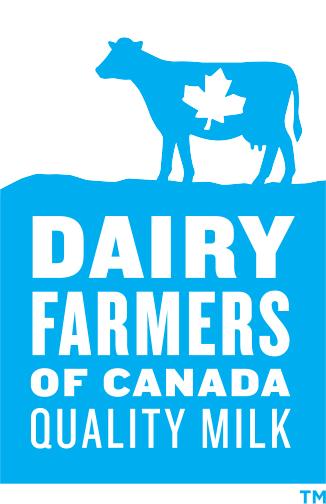 With additional support provided by: City of Armstrong, Township of Spallumcheen Community Futures North Okanagan, Land 2 Table and Design Farm Inc.Tuesday Feb 22 			12pm - 2pm Online Tools & Experts on Tap					On-line Live 12pm - 2pmFriday, March 18			4 pm to 6:30 pm Local Food & Buyers Mixer                                              	@ Hassen Arena - 3315 Pleasant Valley Rd, Armstrong Saturday, March 19		9:00 am to 3:00 am – Cheese It’s a Natural                                                   	@ Hassen Arena - 3315 Pleasant Valley Rd, Armstrong                                                                                                     Saturday March 19		6:00 pm – 10 pm Cheese! It’s A Natural Gala                                                         St.Joseph’s Hall - 3335 Patterson St, Armstrong, BC                                                                                                Name: (business and contact) _______________________________________________ Mailing Address: _________________________________________________________Phone: __________________ E-Mail: ________________________________________  Cost:    Fee Waived for vendors providing samples (10' x 10' space); other vendors - $50 per space Description of products offered: (your business must produce/process the items).__________________________________________________________________________________________________________________________________________________Does your product support Dairy Farmers of Canada? ____ Is it a 100% Canadian Dairy product? _____ (features blue cow logo).Social media:  FB ______________   Instagram _________________   Website _______________Do you require electricity:  _____   Banner Style - free standing or needs to be attached to black draping?______      We will attend Friday (expected attendance 150).    ______      Saturday daytime event (expected attendance 1000).______      I would like to attend the workshops prior to the event (free to vendors) please                  send further details.______    Yes, we are prepared to provide samples for each event we attend______    I am interested in attending the  ticketed ‘Meet the Cheesemaker’ evening event	      send me more details including cost.I release the Armstrong Spallumcheen Chamber of Commerce from liability or any loss due to fire, theft or any damage of my possessions or well-being before, during and after the festival. See attached GuidelinesSignature: ____________________________________ Date: ______________________Office Use Only: Date Received: ___________________ Vendor GuidelinesAny questions?  E-mail: manager@aschamber.com  or call 250 546-8155 Cancellations 14 days prior to show date will not be eligible for any refund. No space is held without an application.Items for sale must be of first quality – if they contain milk, must contain 100% Canadian  milk products.All food vendors must meet the Interior Health Association guidelines.Vendors must provide their own tables, table covering, floor coverings & props unless other arrangements have been made. Don't forget your long, heavy extension cord and power bar if you need electricity. Limited use of kitchen facilities is available if you require water, refrigeration or preparation space. Please bring table cloth, utensils, serving trays, cutting boards, ice buckets etc that you will need.Set up time: Friday, March 18 12noon - 3pm(evening event is 4:30 – 6:00 PM)Set up time: Saturday March 19 7am - 8:30am(daytime event is 9:00am - 3:00pm)All vendors are required to remain set-up for the duration of the show. If you are attending the daytime event, take down will begin at 3:15 pm and must be completed by 5:00 pm. Building is to be vacated by no later than 5:00 PM on Saturday unless prior arrangements have been made.  Please do not use nails, tacks etc. in the floor or walls of the buildings. The exhibitor is liable and responsible for taxes collected on the merchandise that is sold. NO SMOKING and NO DOGS in the buildings, with the exception of service animals. We will do our best to accommodate all vendors, however due to space, may not be able to accept all applications. We reserve the right to refuse any registration if the product is inappropriate or already sufficiently represented. 